 ПОЯСНИТЕЛЬНАЯ ЗАПИСКА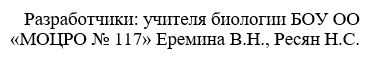 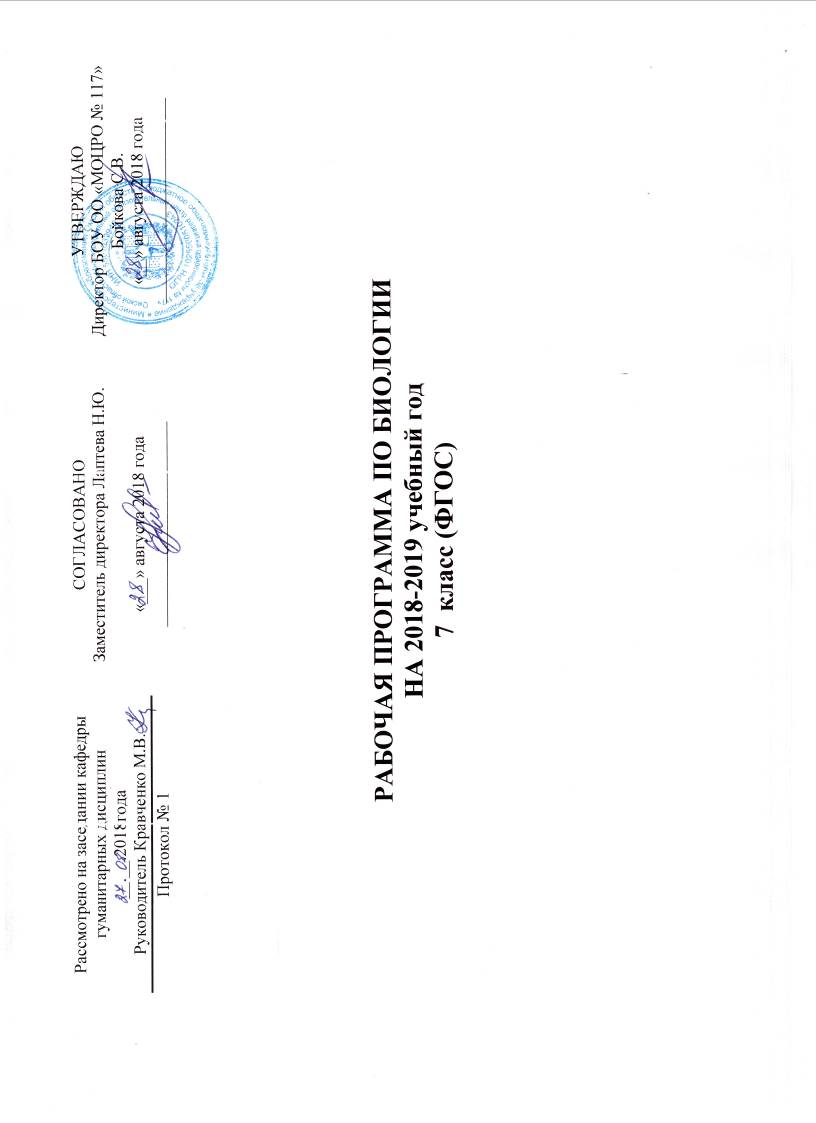 Учебно-методический комплект- Латюшин В. В., Шапкин В. А. Биология. Животные: учеб. Для 7 кл. – М.:Дрофа, 2016. – 304с.Вклад учебного предмета в общее образование         Зоологию изучают в течение одного учебного года. Школьный курс зоологии имеет комплексный характер, включая основы различных зоологических наук: морфологии, анатомии, гистологии, эмбриологии, физиологии, систематики, экологии, зоогеографии, палеозоологии, содержание которых дидактически переработано и адаптировано к возрасту и жизненному опыту учащихся. Он является продолжением курса ботаники и частью специального цикла биологических дисциплин о животном мире.         В процессе изучения зоологии учащиеся знакомятся с многообразием животного мира и его системой, отражающей родственные отношения между организмами и историю развития животного мира.         У учащихся должны сложиться представления о целостности животного организма как биосистемы, взаимосвязях между органами в системах и систем органов между собой; о том, что их согласованная деятельность осуществляется нервной системой; что животные связаны с окружающей средой.         Учащиеся должны узнать, что строение, жизнедеятельность и поведение животных имеют приспособительное значение, сложившееся в процессе длительного исторического развития, в результате естественного отбора и выживания наиболее приспособленных; что для каждого животного характерны рождение, рост и развитие, старение и смерть. На конкретном материале учащиеся изучают биогеоценотическое и практическое значение животных, необходимость рационального использования и охраны животного мира.         Чтобы обеспечить понимание учащимися родственных отношений между организмами, систему животного мира, отражающую длительную эволюцию животных, изучение ведется в эволюционной последовательности по мере усложнения от простейших организмов к млекопитающим.Цели учебного предмета «Биология»Изучение биологии в 7 классе направлено на достижение следующих целей:-освоение знаний о живой природе и присущих ей закономерностях; строении, жизнедеятельности и средообразующей роли живых организмов; методах познания живой природы; -овладение умениями применять биологические знания для объяснения процессов и явлений живой природы; использовать информацию о современных достижениях в области биологии и экологии; работать с биологическими приборами, инструментами, справочниками; проводить наблюдения за биологическими объектами, биологические эксперименты; -развитие познавательных интересов, интеллектуальных и творческих способностей в процессе проведения наблюдений за живыми организмами, биологических экспериментов, работы с различными источниками информации;-воспитание позитивного ценностного отношения к живой природе; культуры поведения в природе;-использование приобретенных знаний и умений в повседневной жизни для ухода за домашними животными; оценки последствий своей деятельности по отношению к природной среде; для соблюдения правил поведения в окружающей среде.Описание места учебного предмета «Биология» в учебном планеСогласно действующему Базисному учебному плану рабочая программа для 7 класса предусматривает обучение биологии 1 час в неделю, всего 35 часов в год. Всего 35 часов, в неделю один час.Планируемые результаты учебного предмета «Биология»Требования к результатам освоения курса биологии в основной школе определяются ключевыми задачами общего образования, отражающими индивидуальные, общественные и государственные потребности, и включают личностные, метапредметные и предметные результаты освоения предмета.Изучение биологии в 7 классе даёт возможность достичь следующих Личностных результатов:знание основных принципов и правил отношения к живой природе, основ здорового образа жизни и здоровьесберегающих технологий;реализация установок здорового образа жизни;сформированность познавательных интересов и мотивов, направленных на изучение животного мира; интеллектуальных умений (доказывать, строить рассуждения, анализировать, сравнивать, делать выводы и др.); эстетического отношения к живым объектам;формирование личностных представлений о ценности природы, осознание значимости и общности глобальных проблем человечества;формирование уважительного отношения к истории, культуре, национальным особенностям и образу жизни других народов; толерантности и миролюбия;формирование экологической культуры на основе признания ценности жизни во всех её проявлениях и необходимости ответственного, бережного отношения к окружающей среде;развитие эстетического сознания через признание красоты окружающего мира.Метапредметными результатами освоения материала 7 класса являются:овладение составляющими исследовательской и проектной деятельности (включая умения видеть проблему, ставить вопросы, выдвигать гипотезы, давать определения понятиям, классифицировать, наблюдать, проводить эксперименты, делать выводы и заключения, структурировать материал, объяснять, доказывать и защищать свои идеи);умение работать с разными источниками биологической информации: находить биологическую информацию в различных источниках (тексте учебника, научно-популярной литературе, биологических словарях и справочниках), анализировать и оценивать информацию, преобразовывать информацию из одной формы в другую;способность выбирать целевые и смысловые установки в своих действиях и поступках по отношению к живой природе, здоровью своему и окружающих;умение адекватно использовать речевые средства для дискуссии и аргументации своей позиции, сравнивать разные точки зрения, аргументировать свою точку зрения, отстаивать свою позицию.владение основами самоконтроля, самооценки, принятия решений и осуществления осознанного выбора в учебной и познавательной деятельности;способность выбирать целевые и смысловые установки в своих действиях и поступках по отношению к живой природе, здоровью своему и окружающих;умение организовывать учебное сотрудничество и совместную деятельность с учителем и сверстниками, работать индивидуально и в группе: находить общее решение и разрешать конфликты на основе согласования позиций и учёта интересов, формулировать, аргументировать и отстаивать своё мнение.Предметными результатами освоения биологии в 7 классе являются:В познавательной (интеллектуальной) сфере.выделение существенных признаков биологических объектов (отличительных признаков живых организмов; и процессов (обмен веществ и превращение энергии, питание и дыхание, выделение, размножение и регуляция жизнедеятельности организма;приведение доказательств (аргументация) взаимосвязи человека и окружающей среды; зависимости здоровья человека от состояния окружающей среды; необходимости защиты окружающей среды; соблюдения мер профилактики заболеваний, вызываемых животными;классификация - определение принадлежности биологических объектов к определенной систематической группе;объяснение роли биологии в практической деятельности людей; места и роли человека в природе; роли животных в жизни человека; значения биологического разнообразия для сохранения биосферы;различение на таблицах органов животных,; на живых объектах и таблицах разных отделов, классов, семейств животных, сравнение биологических объектов и процессов, умение делать выводы и умозаключения на основе сравнения;выявление изменчивости организмов; приспособлений животных к среде обитания; типов взаимодействия разных видов в экосистеме; взаимосвязей между особенностями строения клеток, тканей, органов, систем органов и их функциями;(элективный курс – экология растений)овладение методами биологической науки: наблюдение и описание биологических объектов и процессов; постановка биологических экспериментов и объяснение их результатов. (элективный курс – экология растений)В ценностно-ориентационной сфере.знание основных правил поведения в природе и основ здорового образа жизни;анализ и оценка последствий деятельности человека в природе, влияния факторов риска на здоровье человека. (элективный курс – экология растений)В сфере трудовой деятельности.знание и соблюдение правил работы в кабинете биологии;соблюдение правил работы с биологическими приборами и инструментами (препаровальные иглы, скальпели, лупы, микроскопы).В сфере физической деятельности.освоение приемов оказания первой помощи при заражении паразитическими организмами, простудных заболеваниях, травмах; (элективный курс – экология растений)проведения наблюдений за состоянием животного организма. (элективный курс – экология растений)2. СОДЕРЖАНИЕ ПРЕДМЕТА «БИОЛОГИЯ» В 7 КЛАССЕ Введение. Общие сведения о животном мире (1 час)История изучения животных. Методы изучения животных. Наука зоология. Сходство и различия растений и животных. Систематика животных.Многообразие животных. Простейшие (1 час)Простейшие. Многообразие, среда и места обитания. Образ жизни и поведение. Биологические и экологические особенности. Значение в природе и жизни человека. Колониальные организмы. Лабораторная работа «Наблюдение многообразия водных одноклеточных животных»Многообразие животных. Беспозвоночные (10 часов)Тип губки, многообразие среда обитания, образ жизни. Биологические и экологические особенности. Значение о природе и жизни человека.Тип кишечнополостные.  Многообразие среда обитания, образ жизни. Биологические и экологические особенности. Значение о природе и жизни человека. Исчезающие, редкие  и охраняемые виды.Демонстрация микропрепаратов  кишечнополостных.Тип плоские черви.  Многообразие среда обитания, образ жизни. Поведение. Биологические и экологические особенности. Роль и значение в жизни человека.Тип круглые черви. Многообразие, среда и места обитания. Образ жизни и поведение. Биоэкологические особенности. Значение и роль.Тип кольчатые черви. Их многообразие,  биологические особенности строения, образ жизни и поведение.Лабораторная работа «Внешнее строение дождевого червя»Тип моллюски. Их многообразие. Особенности строения. Образ жизни и распространение. Значение и роль.Тип иглокожие. Многообразие. Особенности строения. Образ жизни, распространение и поведение. Значение.Демонстрация таблиц и рисунков.Тип членистоногие. Класс ракообразные. Многообразие. Среда обитания, образ жизни, поведение, распространение. Особенности строения. Исчезающие, редкие и охраняемые виды.Класс паукообразные.  Многообразие. Особенности строения. Образ жизни, распространение и поведение. Значение.Класс насекомые.  Особенности строения. Многообразие. Образ жизни, распространение и поведение. Значение.Лабораторная работа «Изучение представителей насекомых»Многоклеточные организмы. Хордовые (10 часов)Тип хордовые. Класс ланцетники.Надкласс рыбы. Многообразие: круглоротые, хрящевые, костные. Среда обитания, образ жизни, поведение. Биологические и экологические особенности.  Значение. Редкие, исчезающие и охраняемые виды.Класс земноводные. Многообразие: безногие, хвостатые, бесхвостые. Среда обитания, образ жизни, поведение. Особенности строения. Роль и значение. Редкие, исчезающие и охраняемые виды.Класс пресмыкающиеся. Многообразие: ящерицы, змеи, черепахи, крокодилы. Среда обитания, образ жизни, поведение. Особенности строения. Роль и значение. Редкие, исчезающие и охраняемые виды.Класс птицы. Многообразие, Особенности строения. Среда обитания, образ жизни, поведение. Исчезающие, редкие  и охраняемые виды.Лабораторная работа «Строения птиц»Класс млекопитающие. Многообразие.  Основные представители класса. Особенности строения. Значение и роль. Исчезающие, редкие  и охраняемые виды.Эволюция строения и функций органов и их систем (7 часов).Покровы тела. Опорно-двигательная система и способы передвижения. Полости тела. Органы дыхания., пищеварения, выделения,  кровообращения. Кровь. Обмен веществ и энергии. Способы размножения. Органы чувств, нервная система, инстинкт, рефлекс. Регуляция деятельности организма. Демонстрация скелетов, моделей, муляжей. Развитие и закономерности размещения животных на Земле. Индивидуальное развитие животных (2 часа).Доказательства эволюции: сравнительно-анатомические, эмбриологические, палеонтологические.Ч. Дарвин о причинах эволюции животного мира. Усложнение строения животных и разнообразие видов как результат эволюции. Ареал. Зоогеографические области. Закономерности размещения. Миграции. Фенологические наблюдения за весенними явлениями в жизни животных. Демонстрация палеонтологических наблюдений эволюции. Способы размножения. Оплодотворение. Развитие с превращением  и без превращения. Периодизация и продолжительность жизни.Биоценозы (2 часа)Естественные и искусственные биоценозы. Факторы среды и их влияние на биоценоз. Цепи питания, поток энергии. Взаимосвязь компонентов биоценоза и их приспособленность друг к другу.Животный мир и хозяйственная деятельность человека (2 часа)Воздействие человека и его деятельности на животных. Промыслы. Одомашнивание. Разведение. Основы содержания  и селекции сельскохозяйственных животных. Законы об охране животного мира. Система мониторинга. Рациональное использование животных.Учебно-тематический планПеречень контрольных работПеречень лабораторных работ 3. КАЛЕНДАРНО-ТЕМАТИЧЕСКОЕ ПЛАНИРОВАНИЕ4. ОПИСАНИЕ УЧЕБНО-МЕТОДИЧЕСКОГО И МАТЕРИАЛЬНО-ТЕХНИЧЕСКОГО ОБЕСПЕЧЕНИЯ ОБРАЗОВАТЕЛЬНОГО ПРОЦЕССАПечатные пособия- Биология. Животные. 7 класс: поурочные планы по учебнику В. В. Латюшина, В. А. Шапкина / авт.-сост. Н. И. Галушкова.- Волгоград: учитель, 2008- Латюшин, В.В., Шапкин, В.А. Биология. Животные: учеб. для 7 кл. общеобразов. учеб. Заведений. - М.: Дрофа, 2000. - 304 с. - Латюшин, В. В. Уфимцева, Г. А. Биология. Животные. 7 класс: тематическое и поурочное планирование к учебнику Латюшин В. В., Шапкин В. А. «Биология. Животные»: пособие для учителя.-М.: Дрофа, 2001. - 192 с.- Семенцова В. Н. Биология. 7 класс. Технологические карты уроков: Метод. Пособие. – СПб.:»Паритет», 2001. – 224с.Дополнительная литература для учащихся- Латющин, В. В., Ламехова, Е. А. Биология. Животные: рабочая тетрадь. 7 класс. - М.: Дрофа, 2010.- 176 с.Электронные ресурсы- http://hlife.chat.ru/ - “Совершенная жизнь — Энциклопедия удивительных фактов о животном мире”- http://e-l-k.narod.ru/ - Животные — удивительное рядом. Удивительные факты из жизни животных- htpp://sitim.sitc.ru/Sitim/knowledge/ - Живой мир. Происхождение и образ различных животных: динозавров, мышей, крыс, кротов и др.Наглядные пособия- Таблицы: по млекопитающим, строение внутренних органов, биоценоз- Модели строения птиц, рыб, кошки- Коллекции: насекомые, личиночные стадии насекомыхЭкранно-звуковые пособия- В поисках акул. - Долина Золотого павиана.- Остров Белых медведей- Интерактивное пособие по биологии. Виртуальный живой уголокПЛАНИРУЕМЫЕ РЕЗУЛЬТАТЫ ИЗУЧЕНИЯ УЧЕБНОГО ПРЕДМЕТАЛичностные результаты обучения:воспитание чувства гордости за российскую биологическую науку;знание и соблюдение учащимися правил поведения на природе;понимание основных факторов, определяющих взаимоотношения человека и природы;умение реализовывать теоретические знания на практике;осознание значения обучения для повседневной жизни.Метапредметные результаты обучения:Учащиеся должны уметь:анализировать и сравнивать изучаемые объекты;осуществлять описание изучаемого объекта;определять отношения объекта с другими объектами;определять существенные признаки объекта;классифицировать объекты;проводить лабораторную работу в соответствии с инструкцией;под руководством учителя оформлять отчет, включающий описание эксперимента, его результатов и выводов;различать родовое и видовое понятия;Предметные результаты обучения.Учащиеся должны знать:внешнее и внутреннее строение органов цветковых растений;видоизменения органов цветковых растений и их роль в жизни растенийосновные процессы жизнедеятельности растений;основные систематические категории: вид, род, семейство, класс, отдел, царство;растительные сообщества и их типы;Учащиеся должны уметь:различать и описывать органы цветковых растений;объяснять связь особенностей строения органов растений со средой обитания;характеризовать основные процессы жизнедеятельности растений;делать морфологическую характеристику растений;объяснять влияние деятельности человека на растительные сообщества и влияние природной среды на человека;	Промежуточная аттестация отражает динамику индивидуальных образовательных достижений учащихся, способности к решению учебно-практических и учебно-познавательных задач обучающихся. Промежуточная аттестация разделяется на текущую аттестацию, включающую в себя поурочное, потемное и почетвертное оценивание, и годовую аттестацию по результатам итоговых работ по предметам учебного плана за учебный год. Форма текущей аттестации определяется с учетом уровня обученности учащихся класса, содержания учебного материала, используемых им образовательных технологий и др. Формы аттестации: опрос, тестирование.   Промежуточная аттестация (годовая) осуществляется в ходе итоговых работ по предметам учебного плана, направленных на оценку сформированности познавательных, регулятивных и коммуникативных действий при решении учебно-познавательных и учебно-практических задач. Итоговая контрольная работа проводится в виде теста. Оценивание осуществляется по количеству набранных баллов. Оценка «5» выставляется при выполнении работы на 81-100%Оценка «4» выставляется при выполнении работы на 61-80%Оценка «3» выставляется при выполнении работы на 50-60%Оценка «2» выставляется при выполнении работы менее чем на 50%ЛИСТ КОРРЕКТИРОВКИКурсы повышения квалификации (семинар и др.)___________(дата)____________________________________(тема)______________________________________________________________(учреждение)___________(количество часов)№п/пРазделыпрограммыКоличествочасовКоличество контрольных работКоличество практических работ1Введение 112Многообразие животных. Простейшие113Многоклеточные организмы. Беспозвоночные 10254Многоклеточные организмы. Позвоночные.10125Эволюция строения и функций органов и их систем. Индивидуальное развитие766Развитие и закономерности размещения животных на Земле27Биоценозы 28Животный мир и хозяйственная деятельность человека2№ урока п/п№ урокаТема контрольных / проектных работДата13Входная диагностика26Беспозвоночные312Членистоногие422Многоклеточные организмы. Хордовые535Законы России животного мира№Тема  лабораторных работ1Знакомство с многообразием водных простейших2Знакомство с многообразием круглых червей3Внешнее строение дождевого червя4Особенности строения и жизни моллюсков5Знакомство с ракообразными6Изучение представителей отряда насекомых7Внешнее строение и передвижение рыб8Изучение внешнего строения птиц9Изучение особенностей покровов тела 10Изучение способов передвижения животных 11Изучение способов дыхания животных 12Изучение ответной реакции животных на раздражения 13Изучение органов чувств животных 14Определение возраста животных№ п.п/ (№ урока в теме)Количество часовТема урокаИнформ.-метод. обеспечение (Д-демонстр.Л.-лаборат.)Требования к уровню подготовки обучающихсяТребования к уровню подготовки обучающихсяДомашнее заданиеДата по плану№ п.п/ (№ урока в теме)Количество часовТема урокаИнформ.-метод. обеспечение (Д-демонстр.Л.-лаборат.)Требования к уровню подготовки обучающихсяТребования к уровню подготовки обучающихсяДомашнее заданиеПо фактуI четверть (17 часов)ВВЕДЕНИЕ (1 час)I четверть (17 часов)ВВЕДЕНИЕ (1 час)I четверть (17 часов)ВВЕДЕНИЕ (1 час)I четверть (17 часов)ВВЕДЕНИЕ (1 час)I четверть (17 часов)ВВЕДЕНИЕ (1 час)I четверть (17 часов)ВВЕДЕНИЕ (1 час)I четверть (17 часов)ВВЕДЕНИЕ (1 час)I четверть (17 часов)ВВЕДЕНИЕ (1 час)1(1)1Инструктаж по ТБ. История развития зоологии. Современная зоологияРисунки учебника, таблицы, портреты ученыхНазывать предмет изучения зоологии; систематические категорииОписывать методы изучения животных.Объяснять значение классификации животных.Характеризовать этапы развития зоологии.Называть предмет изучения зоологии; систематические категорииОписывать методы изучения животных.Объяснять значение классификации животных.Характеризовать этапы развития зоологии.§ 1, 2 1(1)1Инструктаж по ТБ. История развития зоологии. Современная зоологияРисунки учебника, таблицы, портреты ученыхНазывать предмет изучения зоологии; систематические категорииОписывать методы изучения животных.Объяснять значение классификации животных.Характеризовать этапы развития зоологии.Называть предмет изучения зоологии; систематические категорииОписывать методы изучения животных.Объяснять значение классификации животных.Характеризовать этапы развития зоологии.§ 1, 2 ТЕМА 1. МНОГООБРАЗИЕ ЖИВОТНЫХ. ПРОСТЕЙШИЕ (1  час)ТЕМА 1. МНОГООБРАЗИЕ ЖИВОТНЫХ. ПРОСТЕЙШИЕ (1  час)ТЕМА 1. МНОГООБРАЗИЕ ЖИВОТНЫХ. ПРОСТЕЙШИЕ (1  час)ТЕМА 1. МНОГООБРАЗИЕ ЖИВОТНЫХ. ПРОСТЕЙШИЕ (1  час)ТЕМА 1. МНОГООБРАЗИЕ ЖИВОТНЫХ. ПРОСТЕЙШИЕ (1  час)ТЕМА 1. МНОГООБРАЗИЕ ЖИВОТНЫХ. ПРОСТЕЙШИЕ (1  час)ТЕМА 1. МНОГООБРАЗИЕ ЖИВОТНЫХ. ПРОСТЕЙШИЕ (1  час)ТЕМА 1. МНОГООБРАЗИЕ ЖИВОТНЫХ. ПРОСТЕЙШИЕ (1  час)2(1)1ПростейшиеРисунки учебника, таблицыЛ.р. Знакомство с многообразием водных простейшихЗнать общую характеристику простейших и основных представителей; строение простейшихЗнать общую характеристику простейших и основных представителей; строение простейших§ 3-4 2(1)1ПростейшиеРисунки учебника, таблицыЛ.р. Знакомство с многообразием водных простейшихЗнать общую характеристику простейших и основных представителей; строение простейшихЗнать общую характеристику простейших и основных представителей; строение простейших§ 3-4 ТЕМА 2. МНОГОКЛЕТОЧНЫЕ ОРГАНИЗМЫ. БЕСПОЗВОНОЧНЫЕ (10 часов)ТЕМА 2. МНОГОКЛЕТОЧНЫЕ ОРГАНИЗМЫ. БЕСПОЗВОНОЧНЫЕ (10 часов)ТЕМА 2. МНОГОКЛЕТОЧНЫЕ ОРГАНИЗМЫ. БЕСПОЗВОНОЧНЫЕ (10 часов)ТЕМА 2. МНОГОКЛЕТОЧНЫЕ ОРГАНИЗМЫ. БЕСПОЗВОНОЧНЫЕ (10 часов)ТЕМА 2. МНОГОКЛЕТОЧНЫЕ ОРГАНИЗМЫ. БЕСПОЗВОНОЧНЫЕ (10 часов)ТЕМА 2. МНОГОКЛЕТОЧНЫЕ ОРГАНИЗМЫ. БЕСПОЗВОНОЧНЫЕ (10 часов)ТЕМА 2. МНОГОКЛЕТОЧНЫЕ ОРГАНИЗМЫ. БЕСПОЗВОНОЧНЫЕ (10 часов)ТЕМА 2. МНОГОКЛЕТОЧНЫЕ ОРГАНИЗМЫ. БЕСПОЗВОНОЧНЫЕ (10 часов)3(1)1Беспозвоночные. Тип губкиТип Кишечнополостные. Входная диагностикаРисунки учебника таблицыЗнать строение  губок; способы защиты от врагов и значение.Объяснять усложнение строения тела губок по сравнению с простейшимиЗнать строение  губок; способы защиты от врагов и значение.Объяснять усложнение строения тела губок по сравнению с простейшими§ 5, 63(1)1Беспозвоночные. Тип губкиТип Кишечнополостные. Входная диагностикаРисунки учебника таблицыЗнать строение  губок; способы защиты от врагов и значение.Объяснять усложнение строения тела губок по сравнению с простейшимиЗнать строение  губок; способы защиты от врагов и значение.Объяснять усложнение строения тела губок по сравнению с простейшими§ 5, 64(2)1 Тип Плоские червиТип Круглые черви. Рисунки учебника таблицы Л. р. Знакомство с многообразием круглых червейДавать определение основным понятиям.Знать строение плоских червей.Сравнивать строение кишечнополостных и плоских червейДавать определение основным понятиям.Знать строение плоских червей.Сравнивать строение кишечнополостных и плоских червей§ 7-8 4(2)1 Тип Плоские червиТип Круглые черви. Рисунки учебника таблицы Л. р. Знакомство с многообразием круглых червейДавать определение основным понятиям.Знать строение плоских червей.Сравнивать строение кишечнополостных и плоских червейДавать определение основным понятиям.Знать строение плоских червей.Сравнивать строение кишечнополостных и плоских червей§ 7-8 5(3)1Тип Кольчатые черви. Полихеты. Олигохеты. ПиявкиТаблицы, рисунки учебника Л.Р. «Внешнее строение дождевого червя»Знать внешнее и внутреннее строение кольчатых червей.Сравнивать строение органов кольчатых и круглых червейЗнать внешнее и внутреннее строение кольчатых червей.Сравнивать строение органов кольчатых и круглых червей§ 9-10 6(4)1Контрольная работа. Беспозвоночные.Контрольная работа. Беспозвоночные.Контрольная работа. Беспозвоночные.Контрольная работа. Беспозвоночные.7(5)1Тип Моллюски. Классы моллюсков. Тип Иглокожие. Таблицы, рисунки учебникаЛ. р. Особенности строения и жизни моллюсковЗнать особенности строения моллюсков.Сравнивать строение моллюсков и кольчатых червейЗнать особенности строения моллюсков.Сравнивать строение моллюсков и кольчатых червей§ 11-137(5)1Тип Моллюски. Классы моллюсков. Тип Иглокожие. Таблицы, рисунки учебникаЛ. р. Особенности строения и жизни моллюсковЗнать особенности строения моллюсков.Сравнивать строение моллюсков и кольчатых червейЗнать особенности строения моллюсков.Сравнивать строение моллюсков и кольчатых червей§ 11-138(6)1Тип Членистоногие. Таблицы, рисунки учебникаЛ. р. Знакомство с ракообразнымиЗнать особенности строения членистоногих.Объяснять роль ракообразных в природе и в жизни человека.Знать особенности строения членистоногих.Объяснять роль ракообразных в природе и в жизни человека.§148(6)1Тип Членистоногие. Таблицы, рисунки учебникаЛ. р. Знакомство с ракообразнымиЗнать особенности строения членистоногих.Объяснять роль ракообразных в природе и в жизни человека.Знать особенности строения членистоногих.Объяснять роль ракообразных в природе и в жизни человека.§149(7)1Класс насекомые. Отряды насекомых. Таблицы, рисунки учебника, коллекции насекомыхЛ.Р. «Изучение представителей отрядов насекомых»Знать особенности строения насекомых; значение и роль в жизни человека.Знать особенности строения насекомых; значение и роль в жизни человека.15-169(7)1Класс насекомые. Отряды насекомых. Таблицы, рисунки учебника, коллекции насекомыхЛ.Р. «Изучение представителей отрядов насекомых»Знать особенности строения насекомых; значение и роль в жизни человека.Знать особенности строения насекомых; значение и роль в жизни человека.15-1610(8)1Отряды насекомых. Стрекозы. Клопы. Жуки. ВшиТаблицы, рисунки учебника, коллекции насекомыхРаспознавать и описывать представителей отряда стрекозы, клопы.Характеризовать роль в природе и жизни человекаРаспознавать и описывать представителей отряда стрекозы, клопы.Характеризовать роль в природе и жизни человека§ 1711(9)1Отряды насекомых. Бабочки, равнокрылые, двукрылые, блохи. ПерепончатокрылыеТаблицы, рисунки учебника, коллекции насекомыхЗнать особенности строения чешуекрылых; основных представителейОбъяснять роль в природе и жизни человека.Предлагать меры борьбы с насекомыми вредителямиЗнать особенности строения чешуекрылых; основных представителейОбъяснять роль в природе и жизни человека.Предлагать меры борьбы с насекомыми вредителями§ 18-1911(9)1Отряды насекомых. Бабочки, равнокрылые, двукрылые, блохи. ПерепончатокрылыеТаблицы, рисунки учебника, коллекции насекомыхЗнать особенности строения чешуекрылых; основных представителейОбъяснять роль в природе и жизни человека.Предлагать меры борьбы с насекомыми вредителямиЗнать особенности строения чешуекрылых; основных представителейОбъяснять роль в природе и жизни человека.Предлагать меры борьбы с насекомыми вредителями§ 18-1912(10)1Контрольная работа по теме «Членистоногие»Контрольная работа по теме «Членистоногие»Контрольная работа по теме «Членистоногие»12(10)1Контрольная работа по теме «Членистоногие»Контрольная работа по теме «Членистоногие»Контрольная работа по теме «Членистоногие»ТЕМА 3. МНОГОКЛЕТОЧНЫЕ ОРГАНИЗМЫ. ХОРДОВЫЕ (10 часов)ТЕМА 3. МНОГОКЛЕТОЧНЫЕ ОРГАНИЗМЫ. ХОРДОВЫЕ (10 часов)ТЕМА 3. МНОГОКЛЕТОЧНЫЕ ОРГАНИЗМЫ. ХОРДОВЫЕ (10 часов)ТЕМА 3. МНОГОКЛЕТОЧНЫЕ ОРГАНИЗМЫ. ХОРДОВЫЕ (10 часов)ТЕМА 3. МНОГОКЛЕТОЧНЫЕ ОРГАНИЗМЫ. ХОРДОВЫЕ (10 часов)ТЕМА 3. МНОГОКЛЕТОЧНЫЕ ОРГАНИЗМЫ. ХОРДОВЫЕ (10 часов)ТЕМА 3. МНОГОКЛЕТОЧНЫЕ ОРГАНИЗМЫ. ХОРДОВЫЕ (10 часов)ТЕМА 3. МНОГОКЛЕТОЧНЫЕ ОРГАНИЗМЫ. ХОРДОВЫЕ (10 часов)13(1)1Тип Хордовые. Подтип Бесчерепные. Подтип черепные или позвоночные. Таблицы, рисунки учебникаЗнать особенности строения хордовых.Объяснять роль в природе и в жизни человека.Доказывать усложнение в строении ланцетника по сравнению с кольчатыми червямиЗнать особенности строения хордовых.Объяснять роль в природе и в жизни человека.Доказывать усложнение в строении ланцетника по сравнению с кольчатыми червями§ 2014(2)1Позвоночные. Классы рыбКласс хрящевые рыбыТаблицы, рисунки учебникаЛ.Р. «Строение рыб»Распознавать и описывать внешнее строение.Называть органы чувств, обеспечивающие ориентацию в воде. Распознавать и описывать внешнее строение.Называть органы чувств, обеспечивающие ориентацию в воде. § 21-2314(2)1Позвоночные. Классы рыбКласс хрящевые рыбыТаблицы, рисунки учебникаЛ.Р. «Строение рыб»Распознавать и описывать внешнее строение.Называть органы чувств, обеспечивающие ориентацию в воде. Распознавать и описывать внешнее строение.Называть органы чувств, обеспечивающие ориентацию в воде. § 21-2315(3)1Класс Земноводные, или АмфибииТаблицы, рисунки учебникаЗнать особенности строения земноводных; распространение.Объяснять роль в природе и жизни человекаЗнать особенности строения земноводных; распространение.Объяснять роль в природе и жизни человека§ 2415(3)1Класс Земноводные, или АмфибииТаблицы, рисунки учебникаЗнать особенности строения земноводных; распространение.Объяснять роль в природе и жизни человекаЗнать особенности строения земноводных; распространение.Объяснять роль в природе и жизни человека§ 2416(4)1Класс Пресмыкающиеся, или РептилииОтряды пресмыкающихся. Таблицы, рисунки учебникаЗнать особенности строения рептилий; наиболее распространенных представителей.Доказывать  происхождение пресмыкающихся от земноводных Знать особенности строения рептилий; наиболее распространенных представителей.Доказывать  происхождение пресмыкающихся от земноводных § 25-2616(4)1Класс Пресмыкающиеся, или РептилииОтряды пресмыкающихся. Таблицы, рисунки учебникаЗнать особенности строения рептилий; наиболее распространенных представителей.Доказывать  происхождение пресмыкающихся от земноводных Знать особенности строения рептилий; наиболее распространенных представителей.Доказывать  происхождение пресмыкающихся от земноводных § 25-2617(5)1Класс Птицы. Отряды птиц.Таблицы, рисунки учебникаЛ.Р.  «Строение птиц»Знать особенности строения птиц; приспособления внешнего строения птиц к полету.Объяснять происхождение птиц от пресмыкающихся.Знать особенности строения птиц; приспособления внешнего строения птиц к полету.Объяснять происхождение птиц от пресмыкающихся.§ 27-2817(5)1Класс Птицы. Отряды птиц.Таблицы, рисунки учебникаЛ.Р.  «Строение птиц»Знать особенности строения птиц; приспособления внешнего строения птиц к полету.Объяснять происхождение птиц от пресмыкающихся.Знать особенности строения птиц; приспособления внешнего строения птиц к полету.Объяснять происхождение птиц от пресмыкающихся.§ 27-2818(6)1Отряды птиц. Дневные хищники. Совы. КуриныеВоробьинообразные. ГоленастыеТаблицы, рисунки учебникаРаспознавать и описывать наиболее распространенных представителей класса птиц, домашних птиц.Объяснять роль в природе и жизни человека; необходимость защиты.Распознавать и описывать наиболее распространенных представителей класса птиц, домашних птиц.Объяснять роль в природе и жизни человека; необходимость защиты.§ 29-3018(6)1Отряды птиц. Дневные хищники. Совы. КуриныеВоробьинообразные. ГоленастыеТаблицы, рисунки учебникаРаспознавать и описывать наиболее распространенных представителей класса птиц, домашних птиц.Объяснять роль в природе и жизни человека; необходимость защиты.Распознавать и описывать наиболее распространенных представителей класса птиц, домашних птиц.Объяснять роль в природе и жизни человека; необходимость защиты.§ 29-3019(7)1Класс млекопитающие, или ЗвериОтряды млекопитающихТаблицы, рисунки учебникаЗнать особенности строения млекопитающих; приспособления во внешнем строении млекопитающих к среде обитанияЗнать особенности строения млекопитающих; приспособления во внешнем строении млекопитающих к среде обитания§ 31-3219(7)1Класс млекопитающие, или ЗвериОтряды млекопитающихТаблицы, рисунки учебникаЗнать особенности строения млекопитающих; приспособления во внешнем строении млекопитающих к среде обитанияЗнать особенности строения млекопитающих; приспособления во внешнем строении млекопитающих к среде обитания§ 31-3220(8)1Отряд Китообразные. Ластоногие. ХищныеПарнокопытные. НепарнокопытныеТаблицы, рисунки учебникаОпределять принадлежность млекопитающих к определенному отряду.Выявлять приспособления во внешнем строении к среде обитанияОпределять принадлежность млекопитающих к определенному отряду.Выявлять приспособления во внешнем строении к среде обитания§ 33-3420(8)1Отряд Китообразные. Ластоногие. ХищныеПарнокопытные. НепарнокопытныеТаблицы, рисунки учебникаОпределять принадлежность млекопитающих к определенному отряду.Выявлять приспособления во внешнем строении к среде обитанияОпределять принадлежность млекопитающих к определенному отряду.Выявлять приспособления во внешнем строении к среде обитания§ 33-3421(9)1Отряды млекопитающих. Приматы.Таблицы, рисунки учебникаОпределять принадлежность млекопитающих к определенным отрядам.Объяснить родство человека с приматамиОпределять принадлежность млекопитающих к определенным отрядам.Объяснить родство человека с приматами§ 3521(9)1Отряды млекопитающих. Приматы.Таблицы, рисунки учебникаОпределять принадлежность млекопитающих к определенным отрядам.Объяснить родство человека с приматамиОпределять принадлежность млекопитающих к определенным отрядам.Объяснить родство человека с приматами§ 3522(10)1Контрольная работа  по теме «Многоклеточные организмы. Хордовые»Контрольная работа  по теме «Многоклеточные организмы. Хордовые»Контрольная работа  по теме «Многоклеточные организмы. Хордовые»Контрольная работа  по теме «Многоклеточные организмы. Хордовые»22(10)1Контрольная работа  по теме «Многоклеточные организмы. Хордовые»Контрольная работа  по теме «Многоклеточные организмы. Хордовые»Контрольная работа  по теме «Многоклеточные организмы. Хордовые»Контрольная работа  по теме «Многоклеточные организмы. Хордовые»ТЕМА 4.ЭВОЛЮЦИЯ СТРОЕНИЯ И ФУНКЦИЙ ОРГАНОВ И ИХ СИСТЕМ. ИНДИВИДУАЛЬНОЕ РАЗВИТИЕ (7 часов)ТЕМА 4.ЭВОЛЮЦИЯ СТРОЕНИЯ И ФУНКЦИЙ ОРГАНОВ И ИХ СИСТЕМ. ИНДИВИДУАЛЬНОЕ РАЗВИТИЕ (7 часов)ТЕМА 4.ЭВОЛЮЦИЯ СТРОЕНИЯ И ФУНКЦИЙ ОРГАНОВ И ИХ СИСТЕМ. ИНДИВИДУАЛЬНОЕ РАЗВИТИЕ (7 часов)ТЕМА 4.ЭВОЛЮЦИЯ СТРОЕНИЯ И ФУНКЦИЙ ОРГАНОВ И ИХ СИСТЕМ. ИНДИВИДУАЛЬНОЕ РАЗВИТИЕ (7 часов)ТЕМА 4.ЭВОЛЮЦИЯ СТРОЕНИЯ И ФУНКЦИЙ ОРГАНОВ И ИХ СИСТЕМ. ИНДИВИДУАЛЬНОЕ РАЗВИТИЕ (7 часов)ТЕМА 4.ЭВОЛЮЦИЯ СТРОЕНИЯ И ФУНКЦИЙ ОРГАНОВ И ИХ СИСТЕМ. ИНДИВИДУАЛЬНОЕ РАЗВИТИЕ (7 часов)ТЕМА 4.ЭВОЛЮЦИЯ СТРОЕНИЯ И ФУНКЦИЙ ОРГАНОВ И ИХ СИСТЕМ. ИНДИВИДУАЛЬНОЕ РАЗВИТИЕ (7 часов)ТЕМА 4.ЭВОЛЮЦИЯ СТРОЕНИЯ И ФУНКЦИЙ ОРГАНОВ И ИХ СИСТЕМ. ИНДИВИДУАЛЬНОЕ РАЗВИТИЕ (7 часов)23(1)1Покровы тела. Функции покрововТаблицы, рисунки учебникаЛ. р. Изучение особенностей покровов тела Называть функции покровов тела. Описывать на таблицах и рисунках строение кожи млекопитающих.Выявлять приспособления в покровах тела к среде обитания.Называть функции покровов тела. Описывать на таблицах и рисунках строение кожи млекопитающих.Выявлять приспособления в покровах тела к среде обитания.§ 3623(1)1Покровы тела. Функции покрововТаблицы, рисунки учебникаЛ. р. Изучение особенностей покровов тела Называть функции покровов тела. Описывать на таблицах и рисунках строение кожи млекопитающих.Выявлять приспособления в покровах тела к среде обитания.Называть функции покровов тела. Описывать на таблицах и рисунках строение кожи млекопитающих.Выявлять приспособления в покровах тела к среде обитания.§ 3624(2)1Опорно-двигательная системаСпособы передвижения. Полости телаТаблицы, рисунки учебника Л. р. Изучение способов передвижения животныхРаспознавать и описывать на таблицах и рисунках органы ОДС.Называть функции ОДС, типы скелетовРаспознавать и описывать на таблицах и рисунках органы ОДС.Называть функции ОДС, типы скелетов§ 37-3824(2)1Опорно-двигательная системаСпособы передвижения. Полости телаТаблицы, рисунки учебника Л. р. Изучение способов передвижения животныхРаспознавать и описывать на таблицах и рисунках органы ОДС.Называть функции ОДС, типы скелетовРаспознавать и описывать на таблицах и рисунках органы ОДС.Называть функции ОДС, типы скелетов§ 37-3825(3)1Органы дыхания и газообменаОрганы пищеварения.Таблицы, рисунки учебникаЛ. р. Изучение способов дыхания животных Называть пути поступления кислорода в организм животных. Распознать и описывать на таблицах и рисунках органы дыханияНазывать пути поступления кислорода в организм животных. Распознать и описывать на таблицах и рисунках органы дыхания§ 39-4025(3)1Органы дыхания и газообменаОрганы пищеварения.Таблицы, рисунки учебникаЛ. р. Изучение способов дыхания животных Называть пути поступления кислорода в организм животных. Распознать и описывать на таблицах и рисунках органы дыханияНазывать пути поступления кислорода в организм животных. Распознать и описывать на таблицах и рисунках органы дыхания§ 39-4026(4)1Кровеносная система. Кровь.Органы выделения. Строение. Функции.Таблицы, рисунки учебникаНазывать функции кровеносной системы Распознавать и описывать на таблицах и рисунках органы кровеносной системы.Сравнивать строение органов кровеносной системы у разных групп организмов.Называть функции кровеносной системы Распознавать и описывать на таблицах и рисунках органы кровеносной системы.Сравнивать строение органов кровеносной системы у разных групп организмов.§ 41-4226(4)1Кровеносная система. Кровь.Органы выделения. Строение. Функции.Таблицы, рисунки учебникаНазывать функции кровеносной системы Распознавать и описывать на таблицах и рисунках органы кровеносной системы.Сравнивать строение органов кровеносной системы у разных групп организмов.Называть функции кровеносной системы Распознавать и описывать на таблицах и рисунках органы кровеносной системы.Сравнивать строение органов кровеносной системы у разных групп организмов.§ 41-4227(5)1Нервная система. Рефлекс. Инстинкт.Органы чувств. Регуляция деятельностиТаблицы, рисунки учебникаЛ. р. Изучение ответной реакции животных на раздражения Л. р. Изучение органов чувств животныхНазывать функции нервной системы. Давать определение новым понятиям .Объяснять взаимодействие между строением и функцией органов нервной системы.Называть функции нервной системы. Давать определение новым понятиям .Объяснять взаимодействие между строением и функцией органов нервной системы.§ 43-4427(5)1Нервная система. Рефлекс. Инстинкт.Органы чувств. Регуляция деятельностиТаблицы, рисунки учебникаЛ. р. Изучение ответной реакции животных на раздражения Л. р. Изучение органов чувств животныхНазывать функции нервной системы. Давать определение новым понятиям .Объяснять взаимодействие между строением и функцией органов нервной системы.Называть функции нервной системы. Давать определение новым понятиям .Объяснять взаимодействие между строением и функцией органов нервной системы.§ 43-4428(6)1Продление рода. Органы размноженияСпособы размножения животных.  Оплодотворение.Таблицы, рисунки учебникаНазывать функции органов размножения. Приводить примеры животных с различным типом размноженияНазывать функции органов размножения. Приводить примеры животных с различным типом размножения§ 45-46Выписать новые понятия в тетрадь 28(6)1Продление рода. Органы размноженияСпособы размножения животных.  Оплодотворение.Таблицы, рисунки учебникаНазывать функции органов размножения. Приводить примеры животных с различным типом размноженияНазывать функции органов размножения. Приводить примеры животных с различным типом размножения§ 45-46Выписать новые понятия в тетрадь 29(7)1Развитие животных с превращением и без превращения. Периодизация и продолжительность жизни животныхТаблицы, рисунки учебникаЛ. р. Определение возраста животныхПриводить примеры животных и развитием с метаморфозом и без метаморфоза. Сравнивать виды развития животныхПриводить примеры животных и развитием с метаморфозом и без метаморфоза. Сравнивать виды развития животных§ 47-4829(7)1Развитие животных с превращением и без превращения. Периодизация и продолжительность жизни животныхТаблицы, рисунки учебникаЛ. р. Определение возраста животныхПриводить примеры животных и развитием с метаморфозом и без метаморфоза. Сравнивать виды развития животныхПриводить примеры животных и развитием с метаморфозом и без метаморфоза. Сравнивать виды развития животных§ 47-4830(1)1Доказательства эволюции животныхЧарльз Дарвин о причинах эволюции животного мираТаблицы, рисунки Давать определение термину эволюция.Называть доказательства эволюции, факторы эволюцииДавать определение термину эволюция.Называть доказательства эволюции, факторы эволюции§ 49-5030(1)1Доказательства эволюции животныхЧарльз Дарвин о причинах эволюции животного мираТаблицы, рисунки Давать определение термину эволюция.Называть доказательства эволюции, факторы эволюцииДавать определение термину эволюция.Называть доказательства эволюции, факторы эволюции§ 49-5031 (2)1Усложнение строения животных. Ареалы обитания. Миграция. Таблицы, рисунки Называть основные этапы развития животного мира на Земле.Выделять приспособления в строении и функциях у многоклеточных в отличие от одноклеточных организмовНазывать основные этапы развития животного мира на Земле.Выделять приспособления в строении и функциях у многоклеточных в отличие от одноклеточных организмов§ 51-§ 5231 (2)1Усложнение строения животных. Ареалы обитания. Миграция. Таблицы, рисунки Называть основные этапы развития животного мира на Земле.Выделять приспособления в строении и функциях у многоклеточных в отличие от одноклеточных организмовНазывать основные этапы развития животного мира на Земле.Выделять приспособления в строении и функциях у многоклеточных в отличие от одноклеточных организмов§ 51-§ 5232(1)1Естественные и искусственные биоценозы. Факторы среды Таблицы, рисунки Приводить примеры биоценозов. Называть основные среды жизни; условия среды обитания. Знать основные факторы среды.Приводить примеры положительного и отрицательного влияния человека на природуПриводить примеры биоценозов. Называть основные среды жизни; условия среды обитания. Знать основные факторы среды.Приводить примеры положительного и отрицательного влияния человека на природу§ 53, 5433(2)1Цепи питания. Поток энергииТаблицы, рисунки Давать определение новым понятиям.Приводить примеры цепей питания, взаимосвязей компонентов биоценозаДавать определение новым понятиям.Приводить примеры цепей питания, взаимосвязей компонентов биоценоза§ 55,5633(2)1Цепи питания. Поток энергииТаблицы, рисунки Давать определение новым понятиям.Приводить примеры цепей питания, взаимосвязей компонентов биоценозаДавать определение новым понятиям.Приводить примеры цепей питания, взаимосвязей компонентов биоценоза§ 55,56ТЕМА 7. ЖИВОТНЫЙ МИР И ХОЗЯЙСТВЕННАЯ ДЕЯТЕЛЬНОСТЬ ЧЕЛОВЕКА (2 часа)ТЕМА 7. ЖИВОТНЫЙ МИР И ХОЗЯЙСТВЕННАЯ ДЕЯТЕЛЬНОСТЬ ЧЕЛОВЕКА (2 часа)ТЕМА 7. ЖИВОТНЫЙ МИР И ХОЗЯЙСТВЕННАЯ ДЕЯТЕЛЬНОСТЬ ЧЕЛОВЕКА (2 часа)ТЕМА 7. ЖИВОТНЫЙ МИР И ХОЗЯЙСТВЕННАЯ ДЕЯТЕЛЬНОСТЬ ЧЕЛОВЕКА (2 часа)ТЕМА 7. ЖИВОТНЫЙ МИР И ХОЗЯЙСТВЕННАЯ ДЕЯТЕЛЬНОСТЬ ЧЕЛОВЕКА (2 часа)ТЕМА 7. ЖИВОТНЫЙ МИР И ХОЗЯЙСТВЕННАЯ ДЕЯТЕЛЬНОСТЬ ЧЕЛОВЕКА (2 часа)ТЕМА 7. ЖИВОТНЫЙ МИР И ХОЗЯЙСТВЕННАЯ ДЕЯТЕЛЬНОСТЬ ЧЕЛОВЕКА (2 часа)ТЕМА 7. ЖИВОТНЫЙ МИР И ХОЗЯЙСТВЕННАЯ ДЕЯТЕЛЬНОСТЬ ЧЕЛОВЕКА (2 часа)34(1)1Воздействие  человека и  его деятельности на животныхТаблицы, рисунки Описывать положительное и отрицательное воздействие человека на животных.Распознавать и описывать домашних животныхОписывать положительное и отрицательное воздействие человека на животных.Распознавать и описывать домашних животных§ 57-5834(1)1Воздействие  человека и  его деятельности на животныхТаблицы, рисунки Описывать положительное и отрицательное воздействие человека на животных.Распознавать и описывать домашних животныхОписывать положительное и отрицательное воздействие человека на животных.Распознавать и описывать домашних животных§ 57-5835(2)1Законы России животного мира.Таблицы, рисункиЗащита проектовтемаКоличество часов по авторской (примерной) программеКоличество часов по рабочей программеКоличество часов и способ корректировки